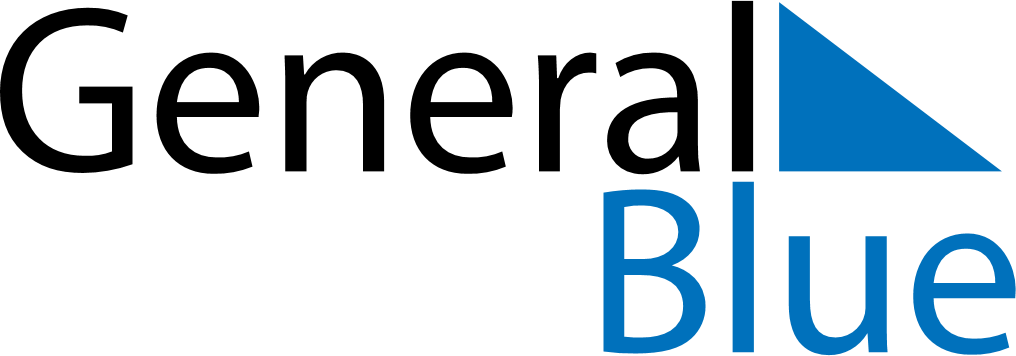 January 2029January 2029January 2029El SalvadorEl SalvadorSUNMONTUEWEDTHUFRISAT123456New Year’s Day7891011121314151617181920Firma de los Acuerdos de Paz2122232425262728293031